
АДМИНИСТРАЦИЯ ВАСЮРИНСКОГО СЕЛЬСКОГО ПОСЕЛЕНИЯ ДИНСКОГО РАЙОНА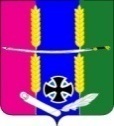  РАСПОРЯЖЕНИЕот 26.10.2021								         		№ 85-рстаница ВасюринскаяОб определении численности муниципальных служащих, обеспечивающих функционирование администрации муниципального образования Динской район                                                   в период с 30 октября по 7 ноября 2021 года В целях исполнения Указа Президента Российской Федерации                           от 20 октября 2021 г. № 595 «Об установлении на территории Российской Федерации нерабочих дней в октябре - ноябре 2021 г.», руководствуясь Уставом Васюринского сельского поселения: 1. Начальникам отделов администрации Васюринского сельского поселения определить количество муниципальных служащих для обеспечения функционирования администрации Васюринского сельского поселения с 30 октября  по 7 ноября 2021 года в случае необходимости.2. Общему отделу разместить настоящее распоряжение на официальном сайте Васюринского сельского поселения в информационно-телекоммуникационной сети «Интернет».3. Контроль за выполнением настоящего распоряжения оставляю за собой.4. Распоряжение вступает в силу со дня его подписания.Глава Васюринскогосельского поселения								Д.А. Позов